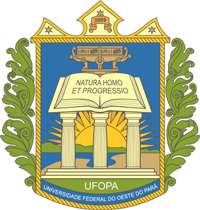 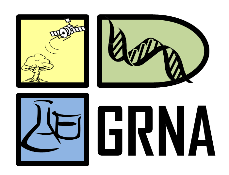 UNIVERSIDADE FEDERAL DO OESTE DO PARÁPRÓ-REITORIA DE PESQUISA, PÓS-GRADUAÇÃO E INOVAÇÃO TECNOLOGICAPROGRAMA DE PÓS-GRADUAÇÃO EM RECURSOS NATURAIS DA AMAZÔNIACALENDÁRIO ACADÊMICO 20161º SEMESTRECÓDIGONOME DA DISCIPLINACH/CREDPeríodo/2016-1DOCENTES RESPONSÁVEISSTM248011(OPT)RECURSOS NATURAIS DA AMAZÔNIA60/44 a 22/04/20168:15 às 12:15Patrícia Chaves de OliveiraSTM248005(OBR)GESTÃO EM RECURSOS NATURAIS 45/307 a 30/06/2016Segunda/Terça/Quinta14h00 – 15h00Ricard ScolesSTM248015(OPT)INGLÊS INSTRUMENTAL APLICADO AS CIÊNCIAS AMBIENTAIS60/409/03 - 08/06 quartas-feiras 14-18hTroy BeldiniSTM248003(OBR)METODOLOGIA CIENTÍFICA30/222/02 a 07/0314h00 as 18h00 (exceto às quartas-feiras)e mais o dia 14/03(Tarde)  Joacir Stolarz / Gabriel IketaniSTM248004(OBR)  MÉTODOS ESTATÍSTICOS EM RECURSOS NATURAIS30/215 a 29/06/2016Quarta/Sexta/Sábado08h00 – 12h00Keid NolanSTM4532(OPT)DISPUTAS TERRITORIAIS, UNIDADES DE CONSERVAÇÃO E CONFLITOS SOCIOAMBIENTAIS NA AMAZÔNIA45/302/5 a 03/06/2016Segunda / Quarta/ Sexta19h00 – 22h00Mauricio Torres